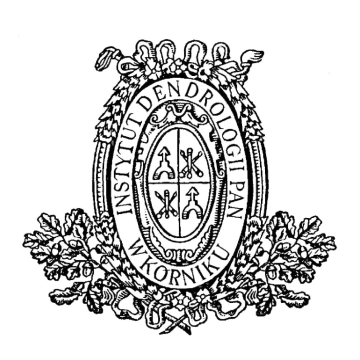 INSTYTUT DENDROLOGIIPOLSKIEJ AKADEMII NAUK62-035 KÓRNIK, ul. Parkowa 5, tel. 61-8170-033;  fax. 61-8170-166;www.idpan.poznan.pl e-mail: idkornik@man.poznan.plOGŁOSZENIEO ZAMÓWIENIU NA DOSTAWĘ TOWARU(zaproszenie do składania ofert)o wartości szacunkowej nieprzekraczającej progu stosowania ustawy z dnia 29 stycznia 2004 r.  Prawo zamówień publicznych (Dz. U. z 2019 r. poz. 1843) prowadzonym zgodnie z regulaminem udzielania przez Instytut Dendrologii Polskiej Akademii Nauk zamówień publicznych do kwoty nie przekraczającej równowartości 30 000 euro. Przedmiotem postępowania jest doposażenie sal edukacyjnych Instytutu Dendrologii Polskiej Akademii Nauk w Kórniku w sprzęt i pomoce naukowe potrzebne do prowadzenia edukacji przyrodniczej i ekologicznej.	Opis przedmiotu zamówienia:Przedmiotem zamówienia jest doposażenie sal edukacyjnych Instytutu Dendrologii Polskiej Akademii Nauk w Kórniku w sprzęt i pomoce naukowe potrzebne do prowadzenia edukacji przyrodniczej i ekologicznej. Podane parametry poszczególnych elementów są wymaganiami minimalnymi. Dopuszcza się możliwość zaproponowania równoważnych podzespołów.Zadanie 1: Komputer typu laptop o minimalnych parametrach:			 2 szt.Procesor, który w testach CPU Mark uzyskał minimum 8009 punktów, np. Intel Core i5-1035G1, 4 rdzenie procesora,Pamięć minimum 8  GB RAM, Dysk SSD M.2 PCle – 512 GB, Karta graficzna Intel UHD Graphics lub równoważna o zbliżonych parametrach pracy,Wbudowany lub zewnętrzny napęd optyczny: Nagrywarka DVD+/-RW System operacyjny Windows 10 Pro PL,Przekątna ekranu 15,6”Rozdzielczość ekranu 1920x1080 pikseli (Full HD),Interfejs HDMI, złącza 2xUSB 3.1 Gen., 1xUSB 3.0,Komunikacja Bluetooth, WiFi,Wydzielona klawiatura numeryczna, wielodotykowy, intuicyjny touchpad.Dodatkowe dwa głośniki 4-5W, Creative A60 lub równoważne 		2 kompletyDodatkowy dysk zewnętrzny HDD – 1TB					2 szt.Zasilacz UPS Green Cell RTII 3000VA 2700W lub równoważny 		1 szt.czas podtrzymania urządzeń wynoszący do 140 min w zależności od obciążenia.Nagłośnienie i wyposażenie sal multimedialnych w sprzęt audio-wideo: Projektor Maxell MC-EU5001E, lub równoważny			1 szt.Rozdzielczość WUXGA (1920 x 1200),Jasność minimum 5000 ANSI lumenów (Normal) / minimum 3750 ANSI (eco),Współczynnik kontrastu	minimum 16000:1,Trwałość źródła światła (w godzinach)	minimum 4500 godzin (tryb zwykły) / minimum 6000 godzin (tryb eko),Odległość projekcji 0,8 – 13,6 m,Przekątna obrazu	30–300 cali (76–762 cm),Wbudowany głośnik,Cyfrowa korekcja trapezu minimum Pozioma ± 30°, minimum Pionowa ± 30°,Wejście cyfrowe	minimum 2 x HDMI (HDCP compilant, HDMI 2 shared with MHL),Wejście analogowe mimimum 15 pin Mini D-Sub x 2, RCA Jack x 1,Wyjście wizyjne	mimimum 15 pin Mini D-Sub x 1,Wejście audio minimum 3.5mm Stereo Mini Jack x 1, RCA Jack (L/R) x 1,Wyjście audio minimum 3.5 mm stereo Mini Jack x1,RS-232C sterowanie minimum 1 x 9-pin D-Sub,Przewodowa sieć LAN,USB Type A minimum  2 (PC less presentation or TB-1),USB typu B,Waga do 5,5 kg,Wymiary ok (szer. 413 x wys. 123 x głęb. 315 mm) ±20%Poziom hałasu ok (27 dB (tryb eko), ok 35 dB (tryb zwykły)) ±10%Ekran Blue Label XL sterowany z pilota, lub równoważny:		1 szt.Maksymalne wymiary: wys. 205 cm/szer. 328 cm, (nie mniej niż 90% podanych parametrów),kaseta o wymiarach wys. ok 177 cm/szer. ok 166 cm,kaseta aluminiowa, anodowana obudowa,Powierzchnia ekranu, np. Clear Vision (1.0gain).Stereofoniczny przedwzmacniacz miksujący: 				1 szt.Obudowa do montażu w RACK 1U 19",przynajmniej 5 wejść mikrofonowo/liniowych symetrycznych typu Euroblock,c) nie mniej niż 4 wejść liniowych niesymetrycznych typu Cinch,d) wyjścia symetryczne i niesymetryczne dla pierwszej strefy, wyjścia niesymetryczne dla drugiej strefy,e) złącze wejścia awaryjnego zbalansowane typu Euroblock,f) wbudowana bramka szumów na wejściach zbalansowanych,g) wejście i wyjście typu link do łączenia kolejnych urządzeń,h) 2 wyjścia typu RJ45 dla opcjonalnych paneli ściennych,i) regulowany poziom 2-tonowego sygnału ostrzegawczego (chime),j) wyjścia priorytetowe typu otwarty kolektor dla strefy 1 i 2,k) możliwość współpracy z bezprzewodowymi panelami sterującymi.Analogowy panel ścienny do sterowania PM1122, lub równoważny	1 szt.złącze wejściowe typu mini jack stereo,złącze wejściowe mikrofonu typu XLR,zasilanie phantomowe 20V,niezależna regulacja poziomu liniowego i mikrofonowego,przełącznik wyboru źródła liniowego,podłączenie za pomocą kabla typu CAT5.		Obudowa instalacyjna natynkowa z ABS do sterowników 		1 szt.PM1122RL, lub równoważna; BIAŁA, wymiary ok 116x116x56mm2-kanałowy cyfrowy (klasa D) wzmacniacz mocy: 			1 szt.Obudowa do montażu w RACK 1U 19",klasa pracy wzmacniacza D,moc 2x120W/100V lub 2x 120W/4Ohm,wyjścia 100V-70V-50V-35V, 4 Ohm,możliwość pracy w mostku 240W/100V,pasmo przenoszenia nie mniej niż 50Hz-20kHz,chłodzenie konwekcyjne bez wentylatora,wejścia symetryczne typu Euroblock,wejścia niesymetryczne typu Cinch,załączany filtr górno przepustowy niezależnie dla każdego kanału,Wskaźniki LED na przednim panelu informujące o stanie pracy urządzenia dla każdego kanału.MASK4CT-W -  niewielki 2-drożny zespół głośnikowy z 		4 szt.
wooferem 4.25":kolumna głośnikowa dwudrożna,głośnik niskotonowy nie mniejszy niż 4,25 cala,głośnik wysokotonowy nie mniejszy niż 1 cal,moc 20W-10W-5W-2,5W/100V lub 50W/16 Ohm,maksymalny SPL nie mniejszy niż 104dB,pasmo przenoszenia nie mniejsze niż 80Hz-20kHz,odporność na warunki atmosferyczne IP64,grill wykonany z aluminium,3-stopniowy system zabezpieczenia głośnika,uchwyt z wewnętrznym prowadzeniem okablowania i złączem kolumnowymwaga ok 2,3kg  ±10%Mikrofon bezprzewodowy z nadajnikiem do ręki: 			2 szt.system transmisji UHF true diversity,pasmo przenoszenia 100Hz- 15kHz,zasięg w polu otwartym ok 100m ±10mprzełączana moc nadajnika 30mW/10mW,10 częstotliwości w dwóch bankach do wyboru,mikrofon dynamiczny o charakterystyce kardioidalnej,zasilanie nadajnika 2xAAA,odbiornik z odłączanymi antenami na złączach BNC,wyjście symetryczne typu XLR,możliwość montażu odbiornika w RACK 19".	Mikrofon bezprzewodowy z nadajnikiem do paska 			1 szt.i mikrofonem nagłownym:system transmisji UHF true diversity,pasmo przenoszenia 100Hz- 15kHz,zasięg w polu otwartym ok 100m ±10mprzełączana moc nadajnika 30mW/10mW,10 częstotliwości w dwóch bankach do wyboru,mikrofon pojemnościowy o charakterystyce kardioidalnej,uchwyt nagłowny z regulowanym paskiem,zasilanie nadajnika 2xAAA,odbiornik z odłączanymi antenami na złączach BNC,wyjście symetryczne typu XLR,możliwość montażu odbiornika w RACK 19".Instalacja z montażem, (okablowanie, listwy natynkowe, materiały eksploatacyjne, uchwyt do projektora)Stolik multimedialny / wolnostojąca szafa rack 19” z otwieranymi bokami i wentylacją.							1 szt.Wymiary 12U, wysokość zewnętrzna 640 mm, szerokość zewnętrzna , głębokość 600 mm.Mobilne nagłośnienie Monacor WAP-5: 					1 szt.3 głośniki, elektretowy mikrofon nagłowny o dużej czułości, regulowany pasek, przynajmniej 7W wzmacniacz z regulacją głośności, dodatkowe wejście liniowe (3.5mm) do podłączania zewnętrznego źródła audio np. odtwarzacza MP3, zasilanie bateryjne/akumulatorowe, możliwość ładowania akumulatorów przez dołączony zasilacz, bez potrzeby ich wyjmowania ze wzmacniacza,Czas pracy z w pełni naładowanymi bateriami: minimum 6h,Zasilanie 9V DC (6 x bateria AA),18 akumulatorów AA,Moc znamionowa ok 7W (sieć), ok 6W (baterie),Moc szczytowa ok 10W (sieć), ok 8W (baterie),Połączenie: 1 x 3.5mm (mic), 1 x 3.5mm (line).		Projektor MAXELL MC-AX3006, lub równoważny:			1 szt.Projektor ultrakrótko ogniskowy LCD,Rozdzielczość: Minimum XGA (1024x768),Jasność minimum: 3300 (Normal), 2700 (Eco), 2244 (Eco-2),Współczynnik kontrastu	minimum 10.000:1,Trwałość źródła światła (w godzinach)	minimum: 4000 (Normal),5000 (Eco), 6000 (Eco-2),Odległość projekcji min 0.39 – maksimum 0,65,Przekątna obrazu	minimum 60 – maksimum 100",Głośniki minimum 16W Mono,Cyfrowa korekcja trapezu minimum: Pozioma ±5°, Pionowa ±5°,	 Wejście cyfrowe	minimum: HDMI x 2,Wejście analogowe minimum: 15 pin Mini D-Sub x 2, RCA Jack x 1,Wyjście wizyjne minimum: 15 pin Mini D-Sub x 1,Wejście audio minimum: 3.5mm Stereo Mini Jack x 1, RCA Jack (L/R) x 1,Wyjście audio minimum: 3.5mm Stereo Mini Jack x 1,RS-232C sterowanie minimum: 1 x 9-pin D-Sub,Przewodowa sieć LAN,USB Type A i B,	 Waga ok 4,3 kg  ±10%Wymiary (szer. x wys. x głęb.)	maksimum 377 x 136 x 360 mm (bez nóżek i elementów wystających),Poziom hałasu: (36dB (Normal), 32dB (Eco), 29dB (Eco-2)) ±5%,Gwarancja	 na urządzenie i lampę – 3 lata.EKRAN RAMOWY STANDARD: 					1 szt.aluminiowa konstrukcja, wymiary powierzchni aktywnej ok 220x165 cm,ramka ok 8 cm  ±2cm,aluminiowa konstrukcja, powierzchnia projekcyjna napinana za pomocą zaczepów sprężynujących, profil o przekroju 80 mm /30 mm.Ekran ramowy, np. White FlexOprogramowanie: Corel Draw GS 2020 PL – licencja wieczysta, komercyjna 		1 szt.MS Office Home & Business 2019 Standard– licencja 			2 szt.wieczysta, komercyjnaZadanie 2: Wydrukowanie przewodnika przyrodniczego: 					5000 szt.Format: A5Ilość stron: 24+4 okładkaSurowiec: okładka: papier kredowy 250g, środek: papier offsetowy 90gDruk: 4+4 (w kolorze)Oprawa: zeszytowaUsługi dodatkowe: sprawdzenie i dostosowanie pliku do druku, dostawaSkład przewodnika przygotowuje Zamawiający.Zadanie 3:Dostawa materiałów i pomocy dydaktycznych: Nożyczki Uniwersalne ok 15 cm, długość ostrza min 7 cm 	- 6 szt.Nożyczki Uniwersalne ok 25 cm, długość ostrza min 10 cm	- 4 szt.Kredki ołówkowe, opakowanie  					- 4 op. po 24 szt.Flamastry pisaki klasyczne 						- 8 op. po 24 szt.Torba papierowa brązowa, rozmiar 36x10x24 cm			- 5 op. po 100 szt.Torba papierowa brązowa, rozmiar 24x10x32 cm			- 3 op. po 100 szt.Folia do laminacji wielkość 80x120mm, 100 mic 			- 4 op. po 100 szt.Folia do laminacji wielkość 111x154mm, 80 mic 			- 4 op. po 100 szt.Papier kolorowy 5 różnych kolorów x 50 sztuk 			- 3 op. po 250 szt.Karton wizytówkowy format A4, kolor biały,			 -1 op. po 100 szt.gramatura 240g/m2							 Karton wizytówkowy format A4, kolor kremowy, 			-1 op. po 100 szt.gramatura 240g/m2 							 Okładki do bindowania format A4, wzór: skóropodobne (kolor: zielony x 2, niebieski, czerwony, granatowy), 		- 5 op. po 100 szt.gramatura 250g/m2 							Pisak szkółkarski odporny na światło i wodę, kolor: czarny,	– 30 szt. Etykiety szkółkarskie rozmiar 1,27 x 16 cm, 105 g/m2, pętlowe, 	– 1000 szt.odrywane, wodoodporne, kolor różowy 				 Etykiety szkółkarskie rozmiar 1,27 x 16 cm, 105 g/m2, pętlowe, 	- 1000 szt.odrywane, wodoodporne, kolor żółty 				Etykiety szkółkarskie rozmiar 1,27 x 22 cm, 105 g/m2, pętlowe, 	– 1000 szt.odrywane, wodoodporne, kolor fioletowy 				 Etykiety szkółkarskie rozmiar 1,27 x 22 cm, 105 g/m2, pętlowe, 	– 1000 szt.odrywane, wodoodporne, kolor zielony 				Etykiety szkółkarskie rozmiar 2,5 x 22 cm, 105 g/m2, pętlowe, 	– 1000 szt.odrywane, wodoodporne, kolor pomarańczowy 		Ołówek techniczny HB						– 3 op. po 12 sztukKlej w sztyfcie 10g 							– 4 szt.Zadanie 4:	 Ploter laserowy:							 - 1 szt.Moc lasera: min. 80W z możliwością regulacji: 40W, 60WObszar cięcia: min. 600x400 mmWymiary: ok 1360x850x950 mmPrędkość cięcia: 0 - 36 000 mm / minDokładność pozycjonowania: ± 0,05 mmNapięcie: 230VMoc: min. 1000WTemperatura pracy: 0-45 ℃Wilgotność podczas pracy: 5-95%Obsługiwany System operacyjny: min. Windows 7, 8, 10 (32/64 bit)Formaty plików wejściowych: min. plt, ai, dst, dxf, bmpKompatybilny z oprogramowaniem: Corel Draw, AutoCad, PhotoshopRodzaj napędu: silniki krokowehłodzenie głowicy: wodaChłodzenie materiału: powietrze, gazSterownik: RUIDA RDC6442S-B lub równoważny,Materiały eksploatacyjne do plotera: Laminat grawerski do obróbki laserem do zastosowań zewnętrznych, kolor biało-czarny matowy, grubość 1,5 mm: 24 arkusze o wym. min: 1220 x 610 mm, dociętych do formatu 600 x 400 mmDostawca dołączy do oferty specyfikację techniczną zaoferowanego asortymentu. Każde urządzenie na fakturze vat winno być wyszczególnione w osobnej pozycji. Dokumentem niezbędnym do wystawienia faktury vat jest protokół odbioru towaru. Termin realizacji zamówienia – do  4 tygodni po złożeniu zamówienia.Termin związania oferty – 30 dni.Zamawiający dopuszcza możliwość składania ofert częściowych na poszczególne zadania.W ramach dostawy, Zamawiający wymaga montażu urządzeń oraz przeszkolenia pracowników z ich obsługi.Oferty wg wzoru stanowiącego zał. nr 1  powinny zawierać proponowaną cenę na wszystkie elementy zamówienia ujęte w opisie.Przed podpisaniem umowy Dostawca dostarczy oświadczenie (zgodnie ze wzorem – załącznik nr 3), że nie podlega wykluczeniu na podstawie art. 22 ust. 1 pkt. 1 i 2 oraz art. 24 ust. 1 pkt. 12-23 przywołanej powyżej ustawy i wypis z odpowiedniego rejestru o działalności gospodarczej potwierdzony za zgodność z oryginałem.Cenę za wykonanie zamówienia Dostawca określi w złotych z dokładnością do dwóch miejsc po przecinku na wszystkie elementy zamówienia. Zamawiający w celu ustalenia, czy oferta zawiera rażąco niską cenę w stosunku do przedmiotu zamówienia, może zwrócić się do wykonawcy o udzielenie w określonym terminie wyjaśnień dotyczących elementów oferty mających wpływ na wysokość ceny. Zastosowanie przez wykonawcę stawki podatku VAT od towarów i usług niezgodnego z przepisami ustawy o podatku od towarów i usług oraz podatku akcyzowego z 11.03.2004 r. (Dz.U. 2004 Nr 54 poz. 535 z póź. zm.) spowoduje odrzucenie oferty. Cena powinna zawierać wszystkie koszty realizacji zamówienia razem z dostawą do siedziby Zamawiającego.Kryterium wyboru oferty jest cena brutto. Za najkorzystniejszą ofertę uznana zostanie ważna oferta z najniższą ceną.Minimalny okres gwarancji na zaoferowany sprzęt wynosi: Dla Zadania 1:  24 miesiące. Dla Zadania 4: 12 miesięcy – tuba plotera, 24 miesiące – pozostałe elementy urządzenia. Oferty nie spełniające tego warunku, zostaną odrzucone.Z wykonawcą, którego oferta zostanie uznana za najkorzystniejszą zostanie podpisana umowa wg wzoru załącznika nr 2 do ogłoszenia. Zamawiający zastrzega sobie prawo unieważnienia postępowania bez podania przyczyny. Od tej decyzji nie przysługują środki odwoławcze.Miejsce oraz termin składania i otwarcia ofert: oferty należy składać w zamkniętych kopertach z dopiskiem: „Oferta cenowa na doposażenie sal edukacyjnych Instytutu Dendrologii PAN post. nr 2020/30000/19” do 30 września 2020 roku w sekretariacie nr pokoju 103 Instytutu do godz. 1300 lub przesłać pocztą elektroniczną na adres: idadmin@man.poznan.pl.Wynik postępowania zostanie ogłoszony na stronie internetowej Zamawiającego: www.idpan.poznan.pl/bip.Osobą do kontaktu w sprawie zamówienia pod względem formalno-proceduralnym  jest Wiesław Płócieniak, tel: 601 857 261; e-mail: idadmin@man.poznan.pl w godzinach od 730 do 1530.Załączniki:Nr 1 wzór oferty,Nr 2 wzór umowy,					Nr 3 wzór oświadczenia,Nr 4 klauzula RODO.							Dyrektor Instytutu DendrologiiPolskiej Akademii NaukDr hab. Andrzej M. Jagodziński, prof. ID PANKórnik, 21 września 2020 r.Dofinansowanie ze środków Wojewódzkiego Funduszu Ochrony Środowiska i Gospodarki Wodnej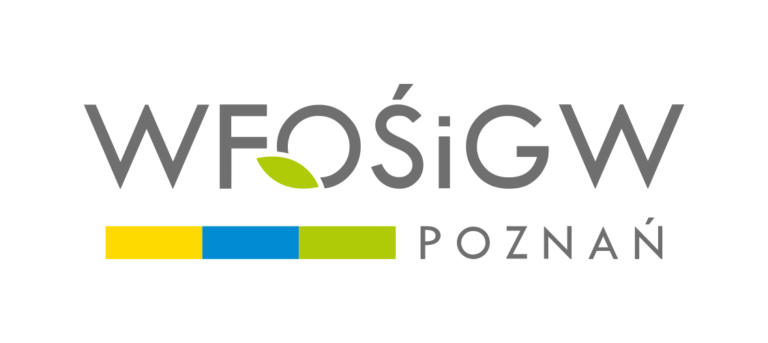 Zał. nr 1do ogłoszenia o zamówienie z 21.09.2020 r.Formularz ofertyNazwa oferenta:Adres:E-mail:Telefon kontaktowy:Przedstawiam swoją ofertę dotyczącą ogłoszenia o zamówieniu na doposażenie sal edukacyjnych Instytutu Dendrologii Polskiej Akademii Nauk w Kórniku w sprzęt i pomoce naukowe potrzebne do prowadzenia edukacji przyrodniczej i ekologicznej. Proponowany asortyment jest zgodny z opisem przedmiotu zamówienia.Zadanie nr 1: Przedstawiam swoją ofertę na sprzedaż laptopów z oprogramowaniem, dysków, głośników, zasilacza ups oraz nagłośnienia i wyposażenia sam multimedialnych za łączną kwotę:………………………zł netto tj. ……………………………….…. zł. bruttoGwarancja: *należy uzupełnić w przypadku zaproponowania produktu równoważnegoZadanie nr 2:Przedstawiam swoją ofertę na wydrukowanie przewodnika przyrodniczego za łączną kwotę:………………………zł netto tj. ……………………………….…. zł. BruttoZadanie nr 3:Przedstawiam swoją ofertę na sprzedaż artykułów biurowych i pomocy dydaktycznych  za łączną kwotę:………………………zł netto tj. ……………………………….…. zł. BruttoZadanie nr 4:Przedstawiam swoją ofertę na sprzedaż plotera wraz z materiałami eksploatacyjnymi za łączną kwotę:………………………zł netto tj. ……………………………….…. zł. BruttoGwarancja na urządzenie:Gwarancja na tubę plotera: Dołączam specyfikację techniczną zaoferowanego asortymentu.Data:										Podpis oferenta:Zał. nr 2do ogłoszenia o zamówienie z 21.09.2020 r.WzórUmowa dostawy nr …../2020zawarta w Kórniku dnia ………….2020 roku pomiędzy: Instytutem Dendrologii Polskiej Akademii Nauk mającym siedzibę przy ulicy Parkowej 5, 62-035 Kórnik, reprezentowanym przez: …………………………………………. zwanym w dalszej treści umowy ZAMAWIAJĄCYMa…………………………………………………..zwanym dalej w tekście DOSTAWCĄ reprezentowanym przez …………………………………………………. o następującej treści:Wobec wyboru DOSTAWCY przez ZAMAWIAJĄCEGO po przeprowadzeniu postępowania w trybie zapytania ofertowego, strony zawierają umowę o następującej treści:§ 1. Przedmiot umowyZAMAWIAJĄCY zleca, a DOSTAWCA podejmuje się dostarczyć:………………………………………….. do Instytutu Dendrologii Polskiej Akademii Nauk zgodnie z przedstawioną ofertą z dnia ………..2020 r.(zał. nr 1).§ 2. Warunki i termin dostawyDostawa na koszt DOSTAWCY do siedziby ZAMAWIAJĄCEGO w Kórniku, przy ulicyParkowej 5. Termin dostawy do … 2020 roku.§ 3. Całkowita wartość umowyZAMAWIAJĄCY oświadcza, że kwota przeznaczona na realizację umowy nie przekroczy wysokości: ………………………….. brutto słownie: …………………………….. złotych brutto. ZAMAWIAJĄCY zobowiązany jest do zapłaty DOSTAWCY wynagrodzenia jedynie za zamówione przez siebie dostawy. § 4. Upoważnieni przedstawicieleStrony wyznaczają niniejszym swoich przedstawicieli uprawnionych do podejmowania decyzji w zakresie wyznaczonym przez § 1 tej umowy.Przedstawicielem ZAMAWIAJĄCEGO będzie…………………Przedstawicielem DOSTAWCY będzie ………………………..§ 5. Warunki płatnościZapłata nastąpi  w terminie 14 dni od dnia dostarczenia faktury VAT, przelewem na rachunek bankowy DOSTAWCY wskazany w wystawionej fakturze.Do każdej dostawy Dostawca złoży fakturę określającą nazwę towaru oraz wielkość dostawy.§ 6. Gwarancja, rękojmia i serwisDo przedmiotu zamówienia dostawca dołączy pisemną gwarancję określającą okres gwarancji na … miesiące od daty oddania przedmiotu umowy do użytkowania.§ 7. Kary umowne1. Strony postanawiają, że obowiązującą formą odszkodowania będą kary umowne.2. Kary te będą naliczane w następujących przypadkach i wysokościach:2.1. DOSTAWCA zapłaci ZAMAWIAJĄCEMU kary umowne:a/ za zwłokę w oddaniu ZAMAWIAJĄCEMU przedmiotu umowy do użytkowaniaw wysokości 0,1% całkowitej wartości umowy za każdy dzień zwłoki liczony od dnia wskazanego w § 2,b/ za zwłokę w usuwaniu wad stwierdzonych przy odbiorze lub w okresie gwarancjiw wysokości 0,1% całkowitej wartości umowy, za każdy dzień zwłoki, licząc od dnia wyznaczonego lub umówionego na usunięcie tych wad,c/ z tytułu samego faktu istnienia wad w przedmiocie umowy w wysokości 1% całkowitej wartości umowy,d/ z tytułu odstąpienia od umowy z przyczyn zależnych od DOSTAWCY w wysokości   10% wynagrodzenia umownego.2.2. Łączna wysokość kar umownych nie może przekroczyć 10% wynagrodzenia umownego.2.3. Zamawiający zapłaci DOSTAWCY kary umowne:a/ za zwłokę w dokonaniu odbioru w wysokości 0,1% za każdy dzień zwłoki, licząc od   dnia następnego po dniu, w którym odbiór miał zostać zakończony,b/ z tytułu odstąpienia od umowy z przyczyn niezależnych od DOSTAWCY według   przepisów Kodeksu cywilnego.3. Strony zastrzegają sobie prawo dochodzenia odszkodowania uzupełniającego,przekraczającego wysokość naliczonych kar umownych do wysokości rzeczywiścieponiesionej szkody.4. DOSTAWCA nie może przenosić na rzecz osób trzecich jakichkolwiek wierzytelnościwynikających lub związanych z tą umową bez pisemnej zgody ZAMAWIAJĄCEGO.§ 8. Postanowienia końcoweSprawy nieuregulowane niniejszą umową będą rozpatrywany z odpowiednim zastosowaniem postanowień Kodeksu cywilnego i ustawy Prawo zamówień publicznych.DOSTAWCY znane jest postanowienie art. 144 i 145 ustawy z dnia 29 stycznia 2004 r. Prawo zamówień publicznych i pod rygorem nieważności zobowiązuje się nie wprowadzać do umowy niniejszej zmian, które nie byłyby korzystne dla ZAMAWIAJĄCEGO.Zmiany opisane powyżej bądź uzupełnienia niniejszej umowy wymagają dla swej ważności zachowania formy pisemnej i podpisów obu stron oraz nie mogą być sprzeczne w treści złożonej oferty przez DOSTAWCĘ.§ 9. Załączniki do umowyOferta DOSTAWCY z dnia …………...2020 r. określająca przedmiot i wartość dostawy.Wszelkie powołane w umowie załączniki, wymienione w tym paragrafie, stanowią jej integralną część.§ 10. Klauzula RODOZgodnie z art. 13 ust. 1 i 2 rozporządzenia Parlamentu Europejskiego i Rady (UE) 2016/679 z dnia 27 kwietnia 2016 r. w sprawie ochrony osób fizycznych w związku z przetwarzaniem danych osobowych i w sprawie swobodnego przepływu takich danych oraz uchylenia dyrektywy 95/46/WE (ogólne rozporządzenie o ochronie danych) (Dz. Urz. UE L 119 z 04.05.2016, str. 1), dalej „RODO”, informuję, że: administratorem Pani/Pana danych osobowych jest Instytut Dendrologii Polskiej Akademii Nauk z siedzibą przy ul. Parkowej 5, 62-035 Kórnik;kontakt z inspektorem ochrony danych osobowych w Instytucie Dendrologii Polskiej Akademii Nauk: iod.idpan@man.poznan.pl;Pani/Pana dane osobowe przetwarzane będą na podstawie art. 6 ust. 1 lit. c RODO w celu związanym z postępowaniem o udzielenie zamówienia publicznego;odbiorcami Pani/Pana danych osobowych będą osoby lub podmioty, którym udostępniona zostanie dokumentacja postępowania w oparciu o art. 8 oraz art. 96 ust. 3 ustawy z dnia 29 stycznia 2004 r. – Prawo zamówień publicznych (Dz. U. z 2017 r. poz. 1579 i 2018), dalej „ustawa Pzp”;  Pani/Pana dane osobowe będą przechowywane, zgodnie z art. 97 ust. 1 ustawy Pzp, przez okres 4 lat od dnia zakończenia postępowania o udzielenie zamówienia, a jeżeli czas trwania umowy przekracza 4 lata, okres przechowywania obejmuje cały czas trwania umowy;obowiązek podania przez Panią/Pana danych osobowych bezpośrednio Pani/Pana dotyczących jest wymogiem ustawowym określonym w przepisach ustawy Pzp, związanym z udziałem w postępowaniu o udzielenie zamówienia publicznego; konsekwencje niepodania określonych danych wynikają z ustawy Pzp;  w odniesieniu do Pani/Pana danych osobowych decyzje nie będą podejmowane w sposób zautomatyzowany, stosowanie do art. 22 RODO;posiada Pani/Pan:na podstawie art. 15 RODO prawo dostępu do danych osobowych Pani/Pana dotyczących;na podstawie art. 16 RODO prawo do sprostowania Pani/Pana danych osobowych;na podstawie art. 18 RODO prawo żądania od administratora ograniczenia przetwarzania danych osobowych z zastrzeżeniem przypadków, o których mowa w art. 18 ust. 2 RODO;  prawo do wniesienia skargi do Prezesa Urzędu Ochrony Danych Osobowych, gdy uzna Pani/Pan, że przetwarzanie danych osobowych Pani/Pana dotyczących narusza przepisy RODO;nie przysługuje Pani/Panu:w związku z art. 17 ust. 3 lit. b, d lub e RODO prawo do usunięcia danych osobowych;prawo do przenoszenia danych osobowych, o którym mowa w art. 20 RODO;na podstawie art. 21 RODO prawo sprzeciwu, wobec przetwarzania danych osobowych, gdyż podstawą prawną przetwarzania Pani/Pana danych osobowych jest art. 6 ust. 1 lit. c RODO.§ 11. Egzemplarze umowyUmowa niniejsza została sporządzona w dwóch jednobrzmiących egzemplarzach, po jednym dla każdej ze stron.ZAMAWIAJĄCY                                      	     DOSTAWCAZał. nr 3	do ogłoszenia o zamówienie z 21.09.2020 r.……………………………………………………………………..Pieczęć adresowa firmy WykonawcyOświadczenieo spełnieniu warunków udziału w postępowaniu określonych w art. 22 ust. 1 oraz o braku podstaw do wykluczenia na podstawie art. 24 ust. 1 i 2 ustawy Prawo zamówień publicznychZgodnie z ustawą z dnia 29 stycznia 2004 r. – Prawo zamówień publicznych (Dz. U. z 2018 r.poz. 1986, 2215, z 2019 r. poz. 53.) składając ofertę w postępowaniu o udzielenie zamówienia publicznego oświadczam, jako upoważniony reprezentant Wykonawcy, że /spełniamy – nie spełniamy/* warunki udziału w postępowaniu określone w art. 22 ust. 1 ustawy Prawo zamówień publicznych w ten sposób, że: /Posiadamy – nie posiadamy/* uprawnienia do wykonywania określonej działalności lub czynności;/Posiadamy – nie posiadamy/* niezbędną wiedzę i doświadczenie /Dysponujemy – nie dysponujemy/* potencjałem technicznym i osobami zdolnymi do wykonania zamówienia;Znajdujemy się w sytuacji ekonomicznej i finansowej /zapewniającej – nie zapewniającej/* wykonanie zamówienia;oraz jednocześnie, jako upoważniony reprezentant Wykonawcy, oświadczam, że:/Nie podlegamy – podlegamy/* wykluczeniu z postępowania na podstawie art. 24 ust. 1 i 2  ustawy Prawo Zamówień Publicznych.………………………………………………………       (Miejsce i data)....................................................................................Podpisy i pieczęć osób (osoby) uprawnionych (uprawnionej) do występowania w obrocie prawnym, reprezentowania Wykonawcy, składania oświadczeń w jego imieniu* - niepotrzebne skreślićZał. nr 4	do ogłoszenia o zamówienie z 21.09.2020 r.Klauzula informacyjna z art. 13 RODO do zastosowania przez Zamawiających w celu związanym z postępowaniem o udzielenie zamówienia publicznegoZgodnie z art. 13 ust. 1 i 2 rozporządzenia Parlamentu Europejskiego i Rady (UE) 2016/679 z dnia 27 kwietnia 2016 r. w sprawie ochrony osób fizycznych w związku z przetwarzaniem danych osobowych i w sprawie swobodnego przepływu takich danych oraz uchylenia dyrektywy 95/46/WE (ogólne rozporządzenie o ochronie danych) (Dz. Urz. UE L 119 z 04.05.2016, str. 1), dalej „RODO”, informuję, że: administratorem Pani/Pana danych osobowych jest Instytut Dendrologii Polskiej Akademii Nauk z siedzibą przy ul. Parkowej 5, 62-035 Kórnik;kontakt z inspektorem ochrony danych osobowych w Instytucie Dendrologii Polskiej Akademii Nauk: iod.idpan@man.poznan.pl;Pani/Pana dane osobowe przetwarzane będą na podstawie art. 6 ust. 1 lit. cRODO w celu związanym z postępowaniem o udzielenie zamówienia publicznego;odbiorcami Pani/Pana danych osobowych będą osoby lub podmioty, którym udostępniona zostanie dokumentacja postępowania w oparciu o art. 8 oraz art. 96 ust. 3 ustawy z dnia 29 stycznia 2004 r. – Prawo zamówień publicznych (Dz. U. z 2017 r. poz. 1579 i 2018), dalej „ustawa Pzp”;  Pani/Pana dane osobowe będą przechowywane, zgodnie z art. 97 ust. 1 ustawy Pzp, przez okres 4 lat od dnia zakończenia postępowania o udzielenie zamówienia, a jeżeli czas trwania umowy przekracza 4 lata, okres przechowywania obejmuje cały czas trwania umowy;obowiązek podania przez Panią/Pana danych osobowych bezpośrednio Pani/Pana dotyczących jest wymogiem ustawowym określonym w przepisach ustawy Pzp, związanym z udziałem w postępowaniu o udzielenie zamówienia publicznego; konsekwencje niepodania określonych danych wynikają z ustawy Pzp;  w odniesieniu do Pani/Pana danych osobowych decyzje nie będą podejmowane w sposób zautomatyzowany, stosowanie do art. 22 RODO;posiada Pani/Pan:na podstawie art. 15 RODO prawo dostępu do danych osobowych Pani/Pana dotyczących;na podstawie art. 16 RODO prawo do sprostowania Pani/Pana danych osobowych *;na podstawie art. 18 RODO prawo żądania od administratora ograniczenia przetwarzania danych osobowych z zastrzeżeniem przypadków, o których mowa w art. 18 ust. 2 RODO **;  prawo do wniesienia skargi do Prezesa Urzędu Ochrony Danych Osobowych, gdy uzna Pani/Pan, że przetwarzanie danych osobowych Pani/Pana dotyczących narusza przepisy RODO;nie przysługuje Pani/Panu:w związku z art. 17 ust. 3 lit. b, d lub e RODO prawo do usunięcia danych osobowych;prawo do przenoszenia danych osobowych, o którym mowa w art. 20 RODO;na podstawie art. 21 RODO prawo sprzeciwu, wobec przetwarzania danych osobowych, gdyż podstawą prawną przetwarzania Pani/Pana danych osobowych jest art. 6 ust. 1 lit. c RODO.       ____________________* Wyjaśnienie: skorzystanie z prawa do sprostowania nie może skutkować zmianą wyniku postępowania
o udzielenie zamówienia publicznego ani zmianą postanowień umowy w zakresie niezgodnym z ustawą Pzp oraz nie może naruszać integralności protokołu oraz jego załączników.** Wyjaśnienie: prawo do ograniczenia przetwarzania nie ma zastosowania w odniesieniu do przechowywania, w celu zapewnienia korzystania ze środków ochrony prawnej lub w celu ochrony praw innej osoby fizycznej lub prawnej, lub z uwagi na ważne względy interesu publicznego Unii Europejskiej lub państwa członkowskiego.NazwaCena jednostkowa nettoIlośćKoszt nettoLaptop2Komplet głośników Creative A60 lub równoważny*…………………………………2Dysk zewnętrzny HDD 1 TB2Zasilacz USB Green Cell RTII 3000VA 2700W z wyświetlaczem LCD lub równoważny*…………………………………………….1Projektor Maxell MC-EU5001E lub równoważny*…………………………………1Ekran Blue Label XL sterowany z pilota, wys. 205 cm/szer. 328 cm lub równoważny*…………………………………1Stereofoniczny przedwzmacniacz1Analogowy panel ścienny PM1122 lub równoważny*…………………………………1Obudowa instalacyjna natynkowa12-kanałowy cyfrowy wzmacniacz mocy 1Niewielki 2-drożny zespół głośnikowy z wooferem MASK4CT-W lub równoważny*…………………………………4Mikrofon bezprzewodowy z nadajnikiem do ręki2Mikrofon bezprzewodowy z nadajnikiem do paska 	i mikrofonem nagłownym1Instalacja, okablowanie, listwy natynkowe, materiały eksploatacyjne, uchwyt do projektora Wolnostojąca szafa rack 19” z otwieranymi bokami i wentylacją1Mobile nagłośnienie Monacor WAP-5 lub równoważny*…………………………………1Projektor MAXELL MC-AX3006 (3 lata gwarancji na lampę) lub równoważny*…………………………………1EKRAN RAMOWY STANDARD aluminiowa konstrukcja, wymiary powierzchni aktywnej 220x165 cmlub równoważny*…………………………………1Corel Draw GS 2020 PL – licencja wieczysta, komercyjna 	1MS Office Home & Business 2019 Standard– licencja wieczysta, komercyjna2